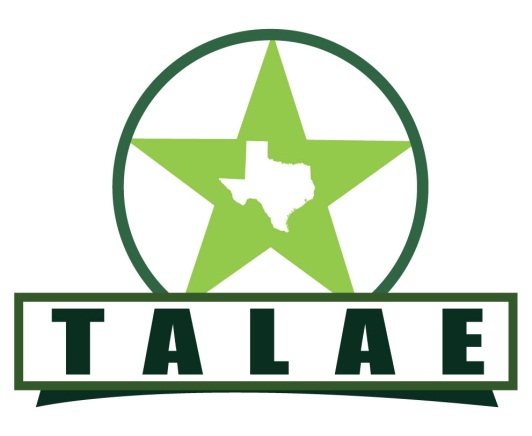 Texas Association for Literacy and Adult Education Membership ApplicationMembership Year: July 1, 2018 – June 30, 2019Please Print Clearly Name  Address City/State/Zip Email Program or Organization	__________________________________________________Annual Dues:Voting Fulltime Member 							$30.00Voting Part-time Member 							$10.00Supporting Member (paraprofessionals and/or volunteers) 		 $5.00AEL Student Member							 $1.00  AMOUNT ENCLOSED _________________________DATESend Membership Form toTiffany Johnson, TALAE Membership2200 E. Red RiverVictoria, TX 77901Checks for membership dues payable to TALAE (tax ID# 75-2474850) 